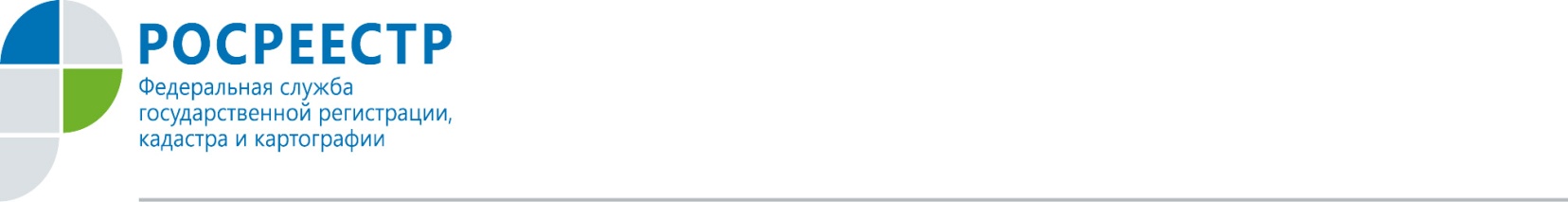 ДАЧНОЙ АМНИСТИЕЙ ВОСПОЛЬЗОВАЛИСЬ БОЛЕЕ ДВУХ ТЫСЯЧ ОРЛОВЦЕВУ орловцев осталось меньше года, чтобы воспользоваться «дачной амнистией». 1 марта 2021 года закончат свое действие отдельные положения «дачной амнистии» - об упрощенном порядке оформления прав на жилые и садовые дома. С января по август по «дачной амнистии» орловцы оформили более двух тысяч объектов недвижимости. «Дачная амнистия», действующая в России с 2006 года, - это упрощенный способ регистрации права собственности на земельные участки, дачные и садовые домики, индивидуальные жилые дома, индивидуальные гаражи, хозяйственные постройки даже при отсутствии правоустанавливающих документов. Все, что сегодня требуется от оформителя, - это наличие технического плана здания и документы на земельный участок. Воспользоваться упрощенной схемой регистрации могут граждане, уже построившие свои дома, но еще недооформившие их, а также те, кто только собирается начать возводить здания. Если объект не зарегистрирован, то необходимо поторопиться и оформить все до 1 марта 2021 года. После этой даты правообладатели будут обязаны руководствоваться уведомительным порядком строительства объектов.- Орловцы активно используют «дачную амнистию» при оформлении прав на земельные участки, предоставленные для ведения личного подсобного хозяйства, огородничества, садоводства, индивидуального гаражного и жилищного строительства, на долю которых приходится более 45%  от общего числа прав, зарегистрированных в упрощенном порядке, - прокомментировала руководитель Управления Росреестра по Орловской области Надежда Кацура.При этом, Закон о «дачной амнистии» действует бессрочно для оформления прав на земельные участки, предоставленные на определенных видах права до 30 октября 2001 года, то есть до введения в действие Земельного кодекса РФ. Для государственной регистрации права собственности на такой участок необходимо предоставить документ, удостоверяющий право на него. Пресс-служба УправленияРосреестра по Орловской области 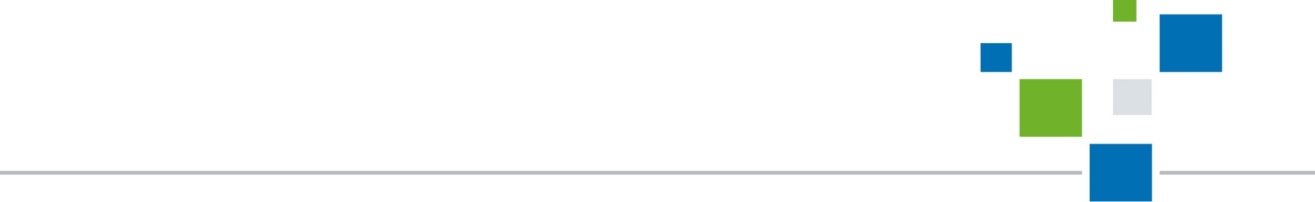 